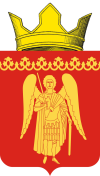 АДМИНИСТРАЦИЯ МУНИЦИПАЛЬНОГО ОБРАЗОВАНИЯ МИХАЙЛОВСКОЕ СЕЛЬСКОЕ ПОСЕЛЕНИЕКАЛИНИНСКОГО РАЙОНА ТВЕРСКОЙ ОБЛАСТИПОСТАНОВЛЕНИЕ № 202 «04» мая 2017 г.                                                                                   с. Михайловское«Об утверждении документации по планировки и межеванию территории в границах земельных участков по адресу: Тверская область, Калининский район, Михайловское сельское поселение, деревня Новенькое»   В целях обеспечения устойчивого развития муниципального образования Михайловское сельское поселение Калининского района Тверской области, в соответствии со ст.42,43,45,46 Градостроительного кодекса  Российской Федерации,  Федеральным законом от 06.10.2003 года № 131-ФЗ «Об общих принципах организации местного самоуправления в Российской Федерации», Постановлением Администрации Тверской области от 13.11.2007 года № 335-па «Об утверждении Положения  о составе и содержании проектов планировки территории, подготовка которых осуществляется на основании документов территориального планировании муниципальных образований Тверской области», Генеральным планом Михайловского сельского поселения, Постановлением администрации муниципального образования Михайловское сельское поселение Калининского района Тверской области от 06 апреля 2016 года № 71 «О согласовании проектирования под индивидуальную жилую застройку в деревне Новенькое» и на основании Протокола  и заключения проведения публичных слушаний от 03.05.2017 годаПОСТАНОВЛЯЮ:                                             1. Утвердить проект планировки территории и проект межевания территории в границах земельных участков, расположенных по адресу: Тверская область, Калининский район, Михайловское сельское поселение, деревня Новенькое, общая площадь – 60999,83, кадастровые номера земельных участков: 69:10:0000012:747, 69:10:0000012:991.2. Обнародовать настоящее постановление и заключение проведения публичных слушаний от 03.05.2017 года, в порядке определенным Уставом Михайловского сельского поселения Калининского района Тверской области.3. Контроль за исполнением настоящего постановления оставляю за собой. Глава  администрации                                                                                Л.В. Костин